 БАШІОРТОСТАН РЕСПУБЛИКАЅЫ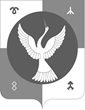 ЕЙЂНСУРА РАЙОНЫМУНИЦИПАЛЬ РАЙОНЫНЫЇІАЄАНБУЛАІ АУЫЛ СОВЕТЫАУЫЛ БИЛЂМЂЅЕ ХАКИМИЂТЕ453393, Баш5ортостан республика4ы, Ей1нсура районы,И3елба5 ауылы, Совет урамы, 10 АТел.: (34785) 2-32-21e-mail: gali-zian@yandex.ruАДМИНИСТРАЦИЯ СЕЛЬСКОГО ПОСЕЛЕНИЯ КАЗАНБУЛАКСКИЙ СЕЛЬСОВЕТ МУНИЦИПАЛЬНОГО РАЙОНАЗИАНЧУРИНСКИЙ РАЙОНРЕСПУБЛИКИ БАШКОРТОСТАН453393, Республика Башкортостан, Зианчуринский р-н,д.Идельбаково, ул. Советская, 10 AТел.: (34785) 2-32-21e-mail: gali-zian@yandex.ruОКПО 034280367,  ОГРН 1020241041523,  ИНН/КПП  0222002930/022201001                           ІАРАР                                                                      ПОСТАНОВЛЕНИЕ                 «06» июль 2023 й.                                                «06» июля 2023 г.№ 17О внесении изменений в Постановление главы администрации сельского поселения Казанбулакский сельсовет МР Зианчуринский район РБ от 07.04.2014г.  №11 «Об утверждении порядка  размещения сведений о доходах, расходах, об имуществе и обязательствах имущественного характера лиц, замещающих муниципальные должности и должности муниципальной службы в Администрации сельского поселения  Казанбулакский  сельсовет муниципального района Зианчуринский район Республики Башкортостан и членов их семей на официальном сайте муниципального района Зианчуринский район Республики Башкортостан и предоставления этих сведений общероссийским средствам массовой информации для опубликования»В соответствии с Федеральным законом от 06.02.2023 N 12-ФЗ "О внесении изменений в Федеральный закон "Об общих принципах организации публичной власти в субъектах Российской Федерации" и отдельные законодательные акты Российской Федерации", Законом Республики Башкортостан от 27.02.2023 № 679-з
"О внесении изменений в Закон Республики Башкортостан "О местном самоуправлении в Республике Башкортостан", Федеральным законом от 25.12.2008 N 273-ФЗ (ред. от 13.06.2023) "О противодействии коррупции", Законом о местном самоуправлении в Республике Башкортостан N 162-з от 18.03.2005, администрация сельского поселения Казанбулакский сельсовет муниципального района Зианчуринский район Республики Башкортостан Администрация сельского поселения Казанбулакский сельсовет муниципального района Зианчуринский район Республики БашкортостанПОСТАНОВЛЯЕТ:1. Внести в Порядок размещения сведений о доходах, расходах, об имуществе и обязательствах имущественного характера лиц, замещающих муниципальные должности и членов их семей на официальном сайте администрации сельского поселения Казанбулакский сельсовет МР Зианчуринский район РБ и предоставления этих сведений общероссийским средствам массовой информации для опубликования», утвержденный постановлением администрации сельского поселения Казанбулакский сельсовет МР Зианчуринский район РБ  от 07.04.2014 г. № 11, (далее - Порядок) следующие изменения:Часть 1 Порядка дополнить частью 1.1 следующего содержания: «1.1. Обеспечение доступа к информации о представляемых лицами, замещающими муниципальные должности депутата представительного органа муниципального образования, сведениях о доходах, расходах, об имуществе и обязательствах имущественного характера, к информации о представлении такими лицами заведомо недостоверных или неполных сведений о доходах, расходах, об имуществе и обязательствах имущественного характера осуществляется в соответствии с федеральными законами, указами Президента Российской Федерации.»Часть 2 Порядка дополнить частью 1.2 следующего содержания: «1.2. На официальных сайтах органов местного самоуправления размещается для опубликования следующая обобщенная информация об исполнении (ненадлежащем исполнении) лицами, замещающими муниципальные должности депутата представительного органа муниципального образования, обязанности представления сведений о доходах, расходах, об имуществе и обязательствах имущественного характера: 1) количество лиц, замещающих муниципальные должности депутата представительного органа муниципального образования, представивших сведения о своих доходах, расходах, об имуществе и обязательствах имущественного характера, а также о доходах, расходах, об имуществе и обязательствах имущественного характера своих супруг (супругов) и несовершеннолетних детей; 2) количество лиц, замещающих муниципальные должности депутата представительного органа муниципального образования, представивших уведомления об отсутствии сделок, предусмотренных частью 1 статьи 3 Федерального закона от 3 декабря 2012 года N 230-ФЗ "О контроле за соответствием расходов лиц, замещающих государственные должности, и иных лиц их доходам", порядок представления которых установлен приложением 1 к настоящему Закону. Обобщенная информация об исполнении (ненадлежащем исполнении) лицами, замещающими муниципальные должности депутата представительного органа муниципального образования, обязанности представления сведений о доходах, расходах, об имуществе и обязательствах имущественного характера, указанная в части 1.2 настоящей статьи, размещается на официальных сайтах органов местного самоуправления в течение 14 рабочих дней со дня истечения срока их представления. К лицам, замещающим муниципальные должности депутата представительного органа муниципального образования, правила части 2 настоящей статьи не применяются»          2. Опубликовать настоящее Постановление на официальном сайте администрации сельского поселения Казанбулакский сельсовет муниципального района Зианчуринский район Республики Башкортостан.Глава сельского поселения               Яркаев Ф.Г.        